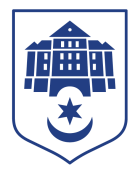 ТЕРНОПІЛЬСЬКА МІСЬКА РАДАПОСТІЙНА КОМІСІЯз гуманітарних питаньПротокол засідання комісії №4від  11.04.2024Всього членів комісії:      (5) Володимир Місько, Олександр Вільчинський, Любов Вовк,                 Ружена Волянська, Христина ФеціцаПрисутні члени комісії:   (3) Володимир Місько, Олександр Вільчинський, Любов Вовк                 Відсутні члени комісії: 	(2) Ружена Волянська, Христина ФеціцаНа засідання комісії запрошені:Віталій Хоркавий – начальник управління соціальної політики;Василь Бесага – начальник управління містобудування, архітектури та кадастру;Ольга Похиляк – начальник управління освіти і науки;Василь Даньчак – начальник відділу охорони здоров’я та медичного забезпечення;Микола Круть – начальник управління розвитку спорту та фізичної культури;Христина Білінська – начальник управління сім’ї, молодіжної політики та захисту дітей;Ольга Грош - завідувач  сектору сім’ї управління сім’ї, молодіжної політики та захисту дітей;Юлія Чорна – начальник організаційного відділу ради управління організаційно-виконавчої роботи;Наталя Харів – заступник начальника організаційного відділу ради управління організаційно-виконавчої роботи;Денис Гузар – старший інспектор сектору взаємодії у соціальних мережах управління цифрової трансформації та комунікацій зі ЗМІ.Головуючий –  голова комісії Володимир Місько.Депутат міської ради Володимир Місько брав участь в засіданні постійної комісії за допомогою електронного месенджера, який не заборонений до використання в Україні.СЛУХАЛИ:	Про затвердження порядку денного засідання комісії.ВИСТУПИВ: Володимир Місько, який запропонував взяти порядок денний комісії, відповідно до листа від 05.04.2024 №8897/2024, за основу.Результати голосування за взяття порядку денного за основу: За –3, проти-0, утримались-0. Рішення прийнято.ВИСТУПИВ: Володимир Місько, який запропонував доповнити порядок денний комісії наступним питанням:- Про внесення змін до Програми підтримки сім’ї, оздоровлення дітей, запобігання та протидії домашньому насильству та/або насильству за ознакою статі на 2024-2026 рокиРезультати голосування за доповнення порядку денного питанням, озвученим Володимиром Міськом: За –3, проти-0, утримались-0. Рішення прийнято.Виступив: Володимир Місько, який запропонував затвердити порядок денний комісії в цілому та, за ініціативи начальника управління соціальної політики Віталія Хоркавого, внести зміни в черговість розгляду питань, а саме: питання №11,12,13 розглянути після питання №1 порядку денного комісії.Результати голосування за затвердження порядку денного комісії в цілому, враховуючи пропозиції Володимира Міська: За –3, проти-0, утримались-0. Рішення прийнято.ВИРІШИЛИ: Затвердити порядок денний комісії.Порядок денний засідання:1.Перше питання порядку денного.СЛУХАЛИ: Про надання статусу  борця  за незалежність України у XX століттіДОПОВІДАВ: Віталій ХоркавийВИСТУПИВ: Володимир МіськоРезультати голосування за проєкт рішення міської ради: За – 3, проти - 0, утримались - 0. Рішення  прийнято.ВИРІШИЛИ: Погодити проєкт рішення міської ради «Про надання статусу  борця  за незалежність України у XX столітті».2. Друге питання порядку денного.СЛУХАЛИ: Лист управління соціальної політики від 04.03.2024 № 118/13 щодо виконання доручення постійної комісії міської ради з гуманітарних питань від 22.02.2024 №2.3 про внесення змін до Концепції зі створення безбар’єрного середовища для осіб з інвалідністю та інших категорій маломобільних груп населення на території  Тернопільської міської територіальної громади «Тернопіль – місто без бар’єрів»ІНФОРМУВАВ: Віталій ХоркавийВИСТУПИВ: Володимир Місько, який запропонував лист управління соціальної політики від 04.03.2024 № 118/13 щодо виконання доручення постійної комісії міської ради з гуманітарних питань від 22.02.2024 №2.3 про внесення змін до Концепції зі створення безбар’єрного середовища для осіб з інвалідністю та інших категорій маломобільних груп населення на території  Тернопільської міської територіальної громади «Тернопіль – місто без бар’єрів» взяти до відома.Результати голосування за пропозицію Володимира Міська: За – 3, проти - 0, утримались - 0. Рішення  прийнято.ВИРІШИЛИ: Лист управління соціальної політики від 04.03.2024 № 118/13 щодо виконання доручення постійної комісії міської ради з гуманітарних питань від 22.02.2024 №2.3 про внесення змін до Концепції зі створення безбар’єрного середовища для осіб з інвалідністю та інших категорій маломобільних груп населення на території  Тернопільської міської територіальної громади «Тернопіль – місто без бар’єрів» взяти до відома.3. Третє питання порядку денного.СЛУХАЛИ: Лист управління соціальної політики від 04.03.2024 № 119/13 щодо виконання доручення постійної комісії міської ради з гуманітарних питань від 22.02.2024 №2.4 про включення до складу Ради безбар’єрності голови ГО «Безбар`єрний Тернопіль»  Тараса ХоміцькогоІНФОРМУВАВ: Віталій ХоркавийВИСТУПИВ: Володимир Місько, який запропонував лист управління соціальної політики від 04.03.2024 № 119/13 щодо виконання доручення постійної комісії міської ради з гуманітарних питань від 22.02.2024 №2.4 про включення до складу Ради безбар’єрності голови ГО «Безбар`єрний Тернопіль»  Тараса Хоміцького взяти до відома.Результати голосування за пропозицію Володимира Міська: За – 3, проти - 0, утримались - 0. Рішення  прийнято.ВИРІШИЛИ: Лист управління соціальної політики від 04.03.2024 № 119/13 щодо виконання доручення постійної комісії міської ради з гуманітарних питань від 22.02.2024 №2.4 про включення до складу Ради безбар’єрності голови ГО «Безбар`єрний Тернопіль»  Тараса Хоміцького взяти до відома.4. Четверте питання порядку денного.СЛУХАЛИ: Лист управління соціальної політики від 04.03.2024 № 120/13 щодо виконання доручення постійної комісії міської ради з гуманітарних питань від 22.02.2024 №2.5 про інформування голови ГО «Безбар’єрний Тернопіль» Тараса Хоміцького та постійної комісії міської ради з гуманітарних питань стосовно виконання робіт з нанесення розмітки на паркувальному майданчику для осіб з інвалідністю та інших категорій маломобільних груп населення біля управління соціальної політики міської ради за адресою вул. Миколи Лисенка,8 ІНФОРМУВАВ: Віталій ХоркавийВИСТУПИВ: Володимир Місько, який запропонував лист управління соціальної політики від 04.03.2024 № 120/13 щодо виконання доручення постійної комісії міської ради з гуманітарних питань від 22.02.2024 №2.5 про інформування голови ГО «Безбар’єрний Тернопіль» Тараса Хоміцького та постійної комісії міської ради з гуманітарних питань стосовно виконання робіт з нанесення розмітки на паркувальному майданчику для осіб з інвалідністю та інших категорій маломобільних груп населення біля управління соціальної політики міської ради за адресою вул. Миколи Лисенка,8 взяти до відома.Результати голосування за пропозицію Володимира Міська: За – 3, проти - 0, утримались - 0. Рішення  прийнято.ВИРІШИЛИ: Лист управління соціальної політики від 04.03.2024 № 120/13 щодо виконання доручення постійної комісії міської ради з гуманітарних питань від 22.02.2024 №2.5 про інформування голови ГО «Безбар’єрний Тернопіль» Тараса Хоміцького та постійної комісії міської ради з гуманітарних питань стосовно виконання робіт з нанесення розмітки на паркувальному майданчику для осіб з інвалідністю та інших категорій маломобільних груп населення біля управління соціальної політики міської ради за адресою вул. Миколи Лисенка,8 взяти до відома.5. П’яте питання порядку денного.СЛУХАЛИ: Про внесення змін до рішень міської ради від 15.06.2018 №7/25/52, від 06.06.2019 №7/35/6  «Про найменування вулиці»ДОПОВІДАВ: Василь БесагаВИСТУПИВ: Володимир МіськоРезультати голосування за проєкт рішення міської ради: За – 3, проти - 0, утримались - 0. Рішення  прийнято.ВИРІШИЛИ: Погодити проєкт рішення міської ради «Про внесення змін до рішень міської ради від 15.06.2018 №7/25/52, від 06.06.2019 №7/35/6  «Про найменування вулиці»».6. Шосте питання порядку денного.СЛУХАЛИ: Про затвердження положення  про проведення конкурсу на посаду директора інклюзивно-ресурсного центруДОПОВІДАЛА: Ольга ПохилякВИСТУПИВ: Володимир МіськоРезультати голосування за проєкт рішення міської ради: За – 3, проти - 0, утримались - 0. Рішення  прийнято.ВИРІШИЛИ: Погодити проєкт рішення міської ради «Про затвердження положення  про проведення конкурсу на посаду директора інклюзивно-ресурсного центру».7. Сьоме питання порядку денного.СЛУХАЛИ: Про внесення змін до Статуту комунального некомерційного підприємства «Тернопільська міська комунальна лікарня швидкої допомоги»ДОПОВІДАВ: Василь ДаньчакВИСТУПИВ: Володимир МіськоРезультати голосування за проєкт рішення міської ради: За – 3, проти - 0, утримались - 0. Рішення  прийнято.ВИРІШИЛИ: Погодити проєкт рішення міської ради «Про внесення змін до Статуту комунального некомерційного підприємства «Тернопільська міська комунальна лікарня швидкої допомоги»».8. Восьме питання порядку денного.СЛУХАЛИ: Про внесення змін до Статуту комунального некомерційного підприємства «Центр первинної медико-санітарної допомоги»ДОПОВІДАВ: Василь ДаньчакВИСТУПИВ: Володимир МіськоРезультати голосування за проєкт рішення міської ради: За – 3, проти - 0, утримались - 0. Рішення  прийнято.ВИРІШИЛИ: Погодити проєкт рішення міської ради «Про внесення змін до Статуту комунального некомерційного підприємства «Центр первинної медико-санітарної допомоги»».9. Дев’яте питання порядку денного.СЛУХАЛИ: Про внесення змін до Статуту комунального некомерційного підприємства «Тернопільська комунальна міська лікарня №2»ДОПОВІДАВ: Василь ДаньчакВИСТУПИВ: Володимир МіськоРезультати голосування за проєкт рішення міської ради: За – 3, проти - 0, утримались - 0. Рішення  прийнято.ВИРІШИЛИ: Погодити проєкт рішення міської ради «Про внесення змін до Статуту комунального некомерційного підприємства «Тернопільська комунальна міська лікарня №2»».10. Десяте питання порядку денного.СЛУХАЛИ: Про внесення змін до комплексної програми «Здоров’я громади» на 2022–2024 рр.ДОПОВІДАВ: Василь ДаньчакВИСТУПИВ: Володимир МіськоРезультати голосування за проєкт рішення міської ради: За – 3, проти - 0, утримались - 0. Рішення  прийнято.ВИРІШИЛИ: Погодити проєкт рішення міської ради «Про внесення змін до комплексної програми «Здоров’я громади» на 2022–2024 рр.».11. Одинадцяте питання порядку денного.СЛУХАЛИ: Про передачу в оперативне управління нерухомого майна комунальної власностіДОПОВІДАВ: Василь ДаньчакВИСТУПИВ: Володимир МіськоРезультати голосування за проєкт рішення міської ради: За – 3, проти - 0, утримались - 0. Рішення  прийнято.ВИРІШИЛИ: Погодити проєкт рішення міської ради «Про передачу в оперативне управління нерухомого майна комунальної власності».12. Дванадцяте питання порядку денного.СЛУХАЛИ: Про передачу в оперативне управління нерухомого майна комунальної власностіДОПОВІДАВ: Василь ДаньчакВИСТУПИВ: Володимир МіськоРезультати голосування за проєкт рішення міської ради: За – 3, проти - 0, утримались - 0. Рішення  прийнято.ВИРІШИЛИ: Погодити проєкт рішення міської ради «Про передачу в оперативне управління нерухомого майна комунальної власності».13. Тринадцяте питання порядку денного.СЛУХАЛИ: Про передачу в оперативне управління нерухомого майна комунальної власностіДОПОВІДАВ: Василь ДаньчакВИСТУПИВ: Володимир МіськоРезультати голосування за проєкт рішення міської ради: За – 3, проти - 0, утримались - 0. Рішення  прийнято.ВИРІШИЛИ: Погодити проєкт рішення міської ради «Про передачу в оперативне управління нерухомого майна комунальної власності».14. Чотирнадцяте питання порядку денного.СЛУХАЛИ: Лист управління розвитку спорту та фізичної культури від 13.03.2024                № 95/21 щодо виконання доручення постійної комісії міської ради з гуманітарних питань від 22.02.2024 №2.6 про налагодження співпраці з благодійними організаціями (фондами), міжнародними структурами, які б могли долучитися до фінансування облаштування ліфта  для маломобільних груп населення в приміщенні комунального закладу «Комплексна дитячо-юнацька спортивна школа №2 ім.Юрія Горайського» Тернопільської міської ради за адресою вул. Князя Василя Костянтина Острозького,16.ІНФОРМУВАВ: Микола КрутьВИСТУПИВ: Володимир Місько, який запропонував лист управління розвитку спорту та фізичної культури від 13.03.2024 № 95/21 щодо виконання доручення постійної комісії міської ради з гуманітарних питань від 22.02.2024 №2.6 про налагодження співпраці з благодійними організаціями (фондами), міжнародними структурами, які б могли долучитися до фінансування облаштування ліфта  для маломобільних груп населення в приміщенні комунального закладу «Комплексна дитячо-юнацька спортивна школа №2 ім.Юрія Горайського» Тернопільської міської ради за адресою вул. Князя Василя Костянтина Острозького,16 взяти до відома.Результати голосування за пропозицію Володимира Міська: За – 3, проти - 0, утримались - 0. Рішення  прийнято.ВИРІШИЛИ: Лист управління розвитку спорту та фізичної культури від 13.03.2024 № 95/21 щодо виконання доручення постійної комісії міської ради з гуманітарних питань від 22.02.2024 №2.6 про налагодження співпраці з благодійними організаціями (фондами), міжнародними структурами, які б могли долучитися до фінансування облаштування ліфта  для маломобільних груп населення в приміщенні комунального закладу «Комплексна дитячо-юнацька спортивна школа №2 ім.Юрія Горайського» Тернопільської міської ради за адресою вул. Князя Василя Костянтина Острозького,16 взяти до відома.15. П’ятнадцяте питання порядку денного.СЛУХАЛИ: Про внесення змін до Програми підтримки сім’ї, оздоровлення дітей, запобігання та протидії домашньому насильству та/або насильству за ознакою статі на 2024-2026 рокиДОПОВІДАЛА: Христина БілінськаВИСТУПИВ: Володимир МіськоРезультати голосування за проєкт рішення міської ради: За – 3, проти - 0, утримались - 0. Рішення  прийнято.ВИРІШИЛИ: Погодити проєкт рішення міської ради «Про внесення змін до Програми підтримки сім’ї, оздоровлення дітей, запобігання та протидії домашньому насильству та/або насильству за ознакою статі на 2024-2026 роки».Голова комісії					Володимир МІСЬКО№п/пНазва питанняПро надання статусу  борця  за незалежність України у XX століттіЛист управління соціальної політики від 04.03.2024 № 118/13 щодо виконання доручення постійної комісії міської ради з гуманітарних питань від 22.02.2024 №2.3 про внесення змін до Концепції зі створення безбар’єрного середовища для осіб з інвалідністю та інших категорій маломобільних груп населення на території  Тернопільської міської територіальної громади «Тернопіль – місто без бар’єрів» Лист управління соціальної політики від 04.03.2024 № 119/13 щодо виконання доручення постійної комісії міської ради з гуманітарних питань від 22.02.2024 №2.4 про включення до складу Ради безбар’єрності голови ГО «Безбар`єрний Тернопіль»  Тараса Хоміцького.Лист управління соціальної політики від 04.03.2024 № 120/13 щодо виконання доручення постійної комісії міської ради з гуманітарних питань від 22.02.2024 №2.5 про інформування голови ГО «Безбар’єрний Тернопіль» Тараса Хоміцького та постійної комісії міської ради з гуманітарних питань стосовно виконання робіт з нанесення розмітки на паркувальному майданчику для осіб з інвалідністю та інших категорій маломобільних груп населення біля управління соціальної політики міської ради за адресою вул. Миколи Лисенка,8.Про внесення змін до рішень міської ради від 15.06.2018 №7/25/52, від 06.06.2019 №7/35/6  «Про найменування вулиці»Про затвердження положення  про проведення конкурсу на посаду директора інклюзивно-ресурсного центруПро внесення змін до Статуту комунального некомерційного підприємства «Тернопільська міська комунальна лікарня швидкої допомоги»Про внесення змін до Статуту комунального некомерційного підприємства «Центр первинної медико-санітарної допомоги»Про внесення змін до Статуту комунального некомерційного підприємства «Тернопільська комунальна міська лікарня №2»Про внесення змін до комплексної програми «Здоров’я громади» на 2022–2024 рр.Про передачу в оперативне управління нерухомого майна комунальної власностіПро  передачу в оперативне управління нерухомого майна  комунальної власностіПро  передачу в оперативне управління нерухомого майна  комунальної власностіЛист управління розвитку спорту та фізичної культури від 13.03.2024 № 95/21 щодо виконання доручення постійної комісії міської ради з гуманітарних питань від 22.02.2024 №2.6 про налагодження співпраці з благодійними організаціями (фондами), міжнародними структурами, які б могли долучитися до фінансування облаштування ліфта  для маломобільних груп населення в приміщенні комунального закладу «Комплексна дитячо-юнацька спортивна школа №2 ім.Юрія Горайського» Тернопільської міської ради за адресою вул. Князя Василя Костянтина Острозького,16.Про внесення змін до Програми підтримки сім’ї, оздоровлення дітей, запобігання та протидії домашньому насильству та/або насильству за ознакою статі на 2024-2026 роки